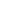 Stille klokkenroof of behoud van de Brabantse torenklokken?Initiatief voor werkgroep ‘De Torenklok’Beste mensen,Zoals het er nu voor staat zullen veel torens binnen enkele jaren hun stemgeluid verliezen, doordat veel kerken gesloten, herbestemd, of zelfs afgebroken zullen worden.Toen in 1943 de grote klokkenroof zijn werk deed, verloor Nederland nagenoeg al zijn klokken.Na de oorlog is gigantisch geïnvesteerd in nieuwe  klokken; iedere kerk, kapel en klooster had er minstens een. Velen hadden twee, drie of zelfs vier klokken. Na het Rijke Roomse Leven zijn al veel klokken stilgevallen en zelfs uit de torens verdwenen, zonder dat er acht op is geslagen.Dat is nou die STILLE Klokkenroof.Als dit zo doorgaat, hebben we straks in Tilburg nog maar `n stuk of zes klokken met uurslag over! Over heel Noord-Brabant spreken we van circa 250 te sluiten kerken met hun klokken.Vele dorpen kunnen zo hun "huisklok" verliezen, maar ook in de steden zullen de uurslagen steeds minder te horen zijn.Inderdaad; ze hoeven niet allemaal meer te luiden en zéker niet op ongewenste uren. Daar zit niemand op te wachten en het zet kwaad bloed. Een klok is immers hét ultieme, én zwaarste signaalinstrument dat geen elektronische versterking nodig heeft, dat er bestaat. Verder heeft iedere klok een eigen doopnaam, historisch verhaal, toonhoogte, enzovoort.Ik ben slechts klokkenluider, die naast feestklokken, nu ook de Noodklok luidt.Mijn doel is:Redden van zoveel mogelijk klokken met uurslag, overige klokken en wijzerwerken in de torens. Hiervoor zijn diverse scenario`s denkbaar, waaronder:Werkgroep oprichten onder de naam: "DE TORENKLOK", als onderdeel van onze Heemkundekring. Deze zal de komende jaren best wat werk hieraan hebben. Hiertoe roep ik mensen op met speciale kennis en doorzettingsvermogen. Taken zijn o.a:- Voorlichting geven over dit cultureel erfgoed.- Overleg plegen met overheden, makelaars, eigenaren en nieuwe eigenaren.- Realiseren van afspraken, zwart op wit, omtrent het handhaven van (uurslag)klokken en wijzerwerken op de torens.- Het uitgebreid inventariseren van klokken, zodat ook andere opties bekeken kunnen worden.- Fondsenwerving, want zonder geld blijven de mogelijkheden zeer beperkt.Voor wat uitgebreidere info verwijs ik u naar de website van onze Heemkundekring.Peter van Gestelpmfl.vangestel@hotmail.com